 INI.271.73.2023                                                                Radomyśl  nad Sanem, 30.11.2023 r.    					Zapytanie ofertoweW związku z prowadzonym postępowaniem o udzielenie zamówienia publicznego o wartości nieprzekraczającej równowartości 130 000,00 zł, Gmina Radomyśl nad Sanem zwraca się z prośbą o przedstawienie oferty cenowej na wykonanie zadania pn.: „Budowa oświetlenia w m. Musików - Etap II”I. Opis przedmiotu zamówienia:Budowa oświetlenia ulicznego na działkach nr ewid. 1348/33, 1348/50 obręb Rzeczyca Długa – postawienie 6 słupów oświetleniowych stalowych, wybudowanie odcinka linii elektroenergetycznej kablowej, montaż uziemień, urządzeń ochrony przeciwpożarowej i przepięciowej. Zgodnie z załączonym projektem. II. Termin realizacji zamówienia: 29.12.2023 r.III. Ofertę proszę złożyć do dnia 14.12.2023 r. do godz. 1500 w formie pisemnej na adres:                                                                      Urząd Gminy w Radomyślu nad Sanem, ul. Rynek Duży 7, 37-455 Radomyśl nad Sanem. W załączeniu:Wzór oferty – zał. nr 1Projekt – zał. nr 2Osoba do kontaktu:Radosław Dyl, tel. 15 8454302 Aby dopełnić obowiązku wynikającego z ustawy o elektronicznym fakturowaniu w zamówieniach publicznych, koncesjach na roboty budowlane lub usługi oraz partnerstwie publiczno – prywatnym  (Dz.U.2020.1666), Zamawiający zobowiązany jest do odbierania drogą elektroniczną ustrukturyzowanych faktur elektronicznych za pośrednictwem systemu teleinformatycznego, tj. platformy elektronicznego fakturowania.  Zamawiający zastrzega sobie prawo do unieważnienia postępowania na każdym jego etapie bez podania przyczyny.       Z up. Wójta    mgr Izabela Szałaj        Zastępca Wójta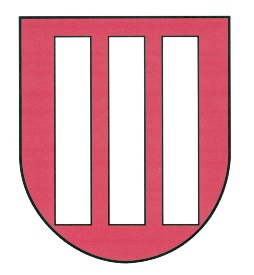    GMINA  RADOMYŚL NAD SANEM 37-455 Radomyśl nad Sanem ul. Rynek Duży 7 powiat stalowowolski woj. podkarpackiehttp://www.radomysl.pl E-mail: sekretariat@radomysl.pl tel./fax (0-15) 845-43-02, 28     